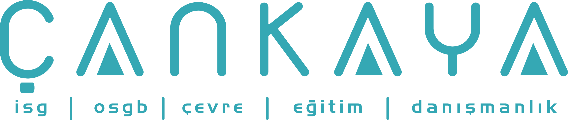 İŞBAŞI İSG KONUŞMALARI(TOOLBOX TALKS) No:  279                    			        Sayfa No: 1/1                                                                                                    ELEKTRİK ŞOKLARINDAN KORUNMAKElektrik tehlikesi bütün endüstri kollarında vardır. Elektrik şokundan korunma, hem evde hem de iş yerinde tehlikelere karşı bir bilinç ve bu “sessiz katil” için saygı gerektirir. Elektriğe karşı düşük dirence sahip olması, insan vücudunu metaller gibi iletken yapar. Fiziksel sonuçlar, ısı yanıklarını, normal kalp işlevinin bozulmasını, bazı kasların kasılmasını ve hatta ölümü dahi kapsar. En yaygın ve ciddi elektrik yaralanmaları, elektrik akımı eller ve ayaklar arasından akarken meydana gelir. Bu, kişi bir enerji hattına dokunduğunda olur. Elektrik enerjisi yere en yakın yolu arar ve yere ulaşmak için vücudun içinden ayaklara doğru geçer. Bu meydana geldiğinde, kişinin kalp ve ciğerleri elektrik enerjisinden zarar görür. Enerji ve fiziksel temas noktası arasına bir yalıtkan yerleştirmek bir korunma yöntemidir. Porselen, plastik, seramik ve kuru ahşap elektrik akımına önemli ölçüde direnç gösterir ve iyi birer yalıtkandırlar. Elektrik şokundan korunma yollarından birkaçı aşağıda sıralanmıştır, ancak yöntemler bunlarla sınırlı değildir: Daima elektrikli aletlerin topraklandığından ve çift yalıtımlı olduğundan emin olun. Çift yalıtımlı aletler mutlaka zarar görmemiş bir dış kaba sahiptir ve üretici firma tarafından “çift yalıtımlı” etiketi konmuştur. Topraklanmış dayanıklı ara kablolar kullanın. Bu kablolarda, araları takviye edilmiş (güçlendirilmiş) iki yalıtım tabakası vardır. Bu kablolar, ev tipi kablolara göre daha az hassastırlar. Daima topraklama sisteminin tamam olduğunu kontrol edin. Topraklanmış elektrikli aletlerin, çift yalıtımlıdır diye belirlenene kadar topraklanmış servis devresine bağlanması gereklidir. Eğer topraklama ile ilgili herhangi bir şüphe varsa test edin.  Bir kablonun, dayanıklı kablo olup olmadığını anlamak için şekline bakmak gerekir. Düz kablolar genellikle dayanıklı değildir. Dayanıklı kablolar sahada çelik zırhlı olacaktır ve SWA (steel wire armoured) diye işaretlenecektir.  Su ve elektrik karışımından uzak durun! Sadece kabloları değil, aletleri ve çalışma/yürüme yüzeylerini de kuru tutun, ayrıca ellerinizi ve ayaklarınızı da kuru tutun. Islak cilt kuru cilte oranla 100 kat daha dayanıksızdır. Asla aktif bir elektrik akımı üzerinde ya da civarında çalışmayın. Gücü kesin böylece makina veya ekipmanın kontrolü sizin elinizde olur. Işi şansa bırakmayın.         Unutmayın, elektrik haber vermeden çarpar, onunla iken daima emniyetli olun!  